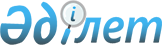 Екібастұз қалалық мәслихатының 2018 жылғы 25 желтоқсандағы "2019 - 2021 жылдарға арналған Екібастұз қалалық бюджеті туралы" № 322/37 шешіміне өзгерістер мен толықтыру енгізу туралыПавлодар облысы Екібастұз қалалық мәслихатының 2019 жылғы 5 сәуірдегі № 340/41 шешімі. Павлодар облысының Әділет департаментінде 2019 жылғы 11 сәуірде № 6295 болып тіркелді
      Қазақстан Республикасының 2008 жылғы 4 желтоқсандағы Бюджет кодексінің 106-бабы 4-тармағына, Қазақстан Республикасының 2001 жылғы 23 қаңтардағы "Қазақстан Республикасындағы жергілікті мемлекеттік басқару және өзін-өзі басқару туралы" Заңының 6-бабы 1-тармағының 1) тармақшасына сәйкес, Екібастұз қалалық мәслихаты ШЕШІМ ҚАБЫЛДАДЫ:
      1. Екібастұз қалалық мәслихатының 2018 жылғы 25 желтоқсандағы "2019 - 2021 жылдарға арналған Екібастұз қалалық бюджеті туралы" (Нормативтік құқықтық актілерді мемлекеттік тіркеу тізілімінде № 6195 болып тіркелген, 2019 жылғы 04 қаңтардағы "Отарқа" газетінде және 2019 жылғы 04 қаңтардағы "Голос Экибастуза" газетінде жарияланған) № 322/37 шешіміне келесі өзгерістер мен толықтыру енгізілсін:
      1-тармақта:
      1) тармақшасында "25 732 056" деген сандар "25 576 449" деген сандарымен ауыстырылсын;
      "14 644 741" деген сандар "13 793 454" деген сандарымен ауыстырылсын;
      "71 730" деген сандар "147 881" деген сандарымен ауыстырылсын;
      "8 797 373" деген сандар "9 416 902" деген сандарымен ауыстырылсын;
      2) тармақшасында "24 729 232" деген сандар "25 486 833" деген сандарымен ауыстырылсын;
      5) тармақшасында "1 010 191" деген сандар "96 983" деген сандарымен ауыстырылсын;
      6) тармақшасында "-1 010 191" деген сандар "-96 983" деген сандарымен ауыстырылсын;
      2-тармақта:
      1) тармақшасында "50,0" деген сандар "54,8" деген сандарымен ауыстырылсын;
      2) тармақшасында "50,0" деген сандар "60,7" деген сандарымен ауыстырылсын;
      3-тармақта:
      1) тармақшасында "50,0" деген сандар "45,2" деген сандарымен ауыстырылсын;
      3) тармақшасында "50,0" деген сандар "39,3" деген сандарымен ауыстырылсын;
      5-1-тармақ келесі мазмұнмен толықтырылсын:
      "5-1. 2019 жылға арналған Екібастұз қалалық бюджетінде поселкелер бюджеттеріне жалпы 10 292 мың теңге сомада нысаналы ағымдағы трансферттер және даму трансферттері қарастырылсын, оның ішінде:
      Солнечный поселкесі:
      1 500 мың теңге – жазғы кезде көше-жол желілерін ұстауға;
      Шідерті поселкесі:
      440 мың теңге - № 11 "Қарлығаш" бала бақшасының көлеңке қалқаларын ағымдағы жөндеуге;
      7 092 мың теңге - электр энергияны төлеуге;
      1 260 мың теңге – электр беру әуе желілері құрылысының жобалық жұмыстарына.".
      Көрсетілген шешімнің 1, 7-қосымшалары осы шешімнің 1, 2-қосымшаларына сәйкес жаңа редакцияда жазылсын.
      2. Осы шешімнің орындалуын бақылау Екібастұз қалалық мәслихатының экономика, бюджет және кәсіпкерлік жөніндегі тұрақты комиссиясына жүктелсін.
      3. Осы шешім 2019 жылғы 1 қаңтардан бастап қолданысқа енгізіледі. 2019 жылға арналған Екібастұз қалалық бюджеті
(өзгерістермен және толықтырумен) 2019 жылға арналған жоғары тұрған бюджеттерден бөлінген, нысаналы трансферттер
					© 2012. Қазақстан Республикасы Әділет министрлігінің «Қазақстан Республикасының Заңнама және құқықтық ақпарат институты» ШЖҚ РМК
				
      Сессия төрағасы

М. Мусанап

      Қалалық мәслихат хатшысы

Б. Құспеков
Екібастұз қалалық
мәслихатының 2019 жылғы "5"
сәуірдегі № 340/41 шешіміне
1-қосымшаЕкібастұз қалалық
мәслихатының 2018
жылғы 25 желтоқсандағы
№ 322/37 шешіміне
1-қосымша
Санаты
Санаты
Санаты
Санаты
Сомасы (мың теңге)
Сыныбы
Сыныбы
Сыныбы
Сомасы (мың теңге)
Кішi сыныбы
Кішi сыныбы
Сомасы (мың теңге)
Атауы
Сомасы (мың теңге)
1
2
3
4
5
1. Кірістер
25 576 449
1
Салықтық түсімдер
13 793 454
01
Табыс салығы
2 739 700
2
Жеке табыс салығы
2 739 700
03
Әлеуметтік салық
1 840 667
1
Әлеуметтік салық
1 840 667
04
Меншiкке салынатын салықтар
7 614 928
1
Мүлікке салынатын салықтар
6 126 738
3
Жер салығы
1 075 634
4
Көлiк құралдарына салынатын салық
411 187
5
Бiрыңғай жер салығы
1 369
05
Тауарларға, жұмыстарға және қызметтерге салынатын iшкi салықтар
1 543 159
2
Акциздер
18 591
3
Табиғи және басқа да ресурстарды пайдаланғаны үшiн түсетiн түсiмдер
1 403 969
4
Кәсiпкерлiк және кәсiби қызметтi жүргiзгенi үшiн алынатын алымдар
109 149
5
Ойын бизнесіне салық
11 450
08
Заңдық маңызы бар әрекеттердi жасағаны және (немесе) оған уәкiлеттiгi бар мемлекеттiк органдар немесе лауазымды адамдар құжаттар бергенi үшiн алынатын міндеттi төлемдер
55 000
1
Мемлекеттiк баж
55 000
2
Салықтық емес түсімдер
147 881
01
Мемлекеттік меншiктен түсетiн кірістер
44 554
1
Мемлекеттік кәсіпорындардың таза кірісі бөлігінің түсімдері
362
4
Мемлекет меншігінде тұрған, заңды тұлғалардағы қатысу үлесіне кірістер
1 105
5
Мемлекет меншігіндегі мүлікті жалға беруден түсетін кірістер
24 884
7
Мемлекеттік бюджеттен берілген кредиттер бойынша сыйақылар
16 391
9
Мемлекет меншігінен түсетін басқа да кірістер
1 812
06
Басқа да салықтық емес түсiмдер
103 327
1
Басқа да салықтық емес түсiмдер
103 327
3
Негізгі капиталды сатудан түсетін түсімдер
2 218 212
01
Мемлекеттік мекемелерге бекітілген мемлекеттік мүлікті сату
2 168 212
1
Мемлекеттік мекемелерге бекітілген мемлекеттік мүлікті сату
2 168 212
03
Жердi және материалдық емес активтердi сату
50 000
1
Жердi сату
40 000
2
Материалдық емес активтердi сату
10 000
4
Трансферттердің түсімдері
9 416 902
01
Төмен тұрған мемлекеттiк басқару органдарынан трансферттер
2
3
Аудандық маңызы бар қалалардың, ауылдардың, кенттердің, аулдық округтардың бюджеттерінен трансферттер
2
02
Мемлекеттік басқарудың жоғары тұрған органдарынан түсетін трансферттер
9 416 900
2
Облыстық бюджеттен түсетін трансферттер
9 416 900
Функционалдық топ
Функционалдық топ
Функционалдық топ
Функционалдық топ
Функционалдық топ
Сомасы (мың теңге)
Кiшi функция
Кiшi функция
Кiшi функция
Кiшi функция
Сомасы (мың теңге)
Бюджеттiк бағдарламалардың әкiмшiсi
Бюджеттiк бағдарламалардың әкiмшiсi
Бюджеттiк бағдарламалардың әкiмшiсi
Сомасы (мың теңге)
Бағдарлама
Бағдарлама
Сомасы (мың теңге)
Атауы
Сомасы (мың теңге)
1
2
3
4
5
6
2. Шығындар
25 486 833
01
Жалпы сипаттағы мемлекеттiк қызметтер
622 917
1
Мемлекеттiк басқарудың жалпы функцияларын орындайтын өкiлдi, атқарушы және басқа органдар
371 149
112
Аудан (облыстық маңызы бар қала) мәслихатының аппараты
32 771
001
Аудан (облыстық маңызы бар қала) мәслихатының қызметін қамтамасыз ету жөніндегі қызметтер
31 621
003
Мемлекеттік органның күрделі шығыстары
1 150
122
Аудан (облыстық маңызы бар қала) әкiмiнiң аппараты
190 861
001
Аудан (облыстық маңызы бар қала) әкiмiнiң қызметiн қамтамасыз ету жөніндегі қызметтер
170 606
003
Мемлекеттік органның күрделі шығыстары
13 163
113
Жергілікті бюджеттерден берілетін ағымдағы нысаналы трансферттер
7 092
123
Қаладағы аудан, аудандық маңызы бар қала, кент, ауыл, ауылдық округ әкімінің аппараты
147 517
001
Қаладағы аудан, аудандық маңызы бар қаланың, кент, ауыл, ауылдық округ әкімінің қызметін қамтамасыз ету жөніндегі қызметтер
147 517
2
Қаржылық қызмет
111 937
452
Ауданның (облыстық маңызы бар қаланың) қаржы бөлiмi
111 937
001
Ауданның (облыстық маңызы бар қаланың) бюджетін орындау және коммуналдық меншігін басқару саласындағы мемлекеттік саясатты іске асыру жөніндегі қызметтер
103 625
003
Салық салу мақсатында мүлiктi бағалауды жүргiзу
5 883
010
Жекешелендіру, коммуналдық меншікті басқару, жекешелендіруден кейінгі қызмет және осыған байланысты дауларды реттеу
2 429
5
Жоспарлау және статистикалық қызмет
37 817
453
Ауданның (облыстық маңызы бар қаланың) экономика және бюджеттік жоспарлау бөлiмi
37 817
001
Экономикалық саясатты, мемлекеттік жоспарлау жүйесін қалыптастыру және дамыту саласындағы мемлекеттік саясатты іске асыру жөніндегі қызметтер
37 817
9
Жалпы сипаттағы өзге де мемлекеттiк қызметтер
102 014
 458
Ауданның (облыстық маңызы бар қаланың) тұрғын үй-коммуналдық шаруашылығы, жолаушылар көлігі және автомобиль жолдары бөлімі
102 014
001
Жергілікті деңгейде тұрғын үй-коммуналдық шаруашылығы, жолаушылар көлігі және автомобиль жолдары саласындағы мемлекеттік саясатты іске асыру жөніндегі қызметтер
100 514
113
Жергілікті бюджеттерден берілетін ағымдағы нысаналы трансферттер
1 500
02
Қорғаныс
61 833
1
Әскери мұқтаждар
53 600
122
Аудан (облыстық маңызы бар қала) әкiмiнiң аппараты
53 600
005
Жалпыға бiрдей әскери мiндеттi атқару шеңберiндегi iс-шаралар
53 600
2
Төтенше жағдайлар жөнiндегi жұмыстарды ұйымдастыру
8 233
122
Аудан (облыстық маңызы бар қала) әкiмiнiң аппараты
8 233
007
Аудандық (қалалық) ауқымдағы дала өрттерінің, сондай-ақ мемлекеттік өртке қарсы қызмет органдары құрылмаған елдi мекендерде өрттердің алдын алу және оларды сөндіру жөніндегі іс-шаралар
8 233
03
Қоғамдық тәртiп, қауiпсiздiк, құқықтық, сот, қылмыстық-атқару қызметi
94 007
9
Қоғамдық тәртіп және қауіпсіздік саласындағы басқа да қызметтер
94 007
458
Ауданның (облыстық маңызы бар қаланың) тұрғын үй-коммуналдық шаруашылығы, жолаушылар көлiгi және автомобиль жолдары бөлiмi
69 171
021
Елдi мекендерде жол қозғалысы қауiпсiздiгін қамтамасыз ету
69 171
499
Ауданның (облыстық маңызы бар қаланың) азаматтық хал актілерін тіркеу бөлімі
24 836
001
Жергілікті деңгейде азаматтық хал актілерін тіркеу саласындағы мемлекеттік саясатты іске асыру жөніндегі қызметтер
24 836
04
Бiлiм беру
9 914 204
1
Мектепке дейiнгi тәрбие және оқыту
2 188 127
464
Ауданның (облыстық маңызы бар қаланың) бiлiм бөлiмi
2 188 127
009
Мектепке дейінгі тәрбие мен оқыту ұйымдарының қызметін қамтамасыз ету
1 712 848
040
Мектепке дейінгі білім беру ұйымдарында мемлекеттік білім беру тапсырысын іске асыруға
475 279
2
Бастауыш, негізгі орта және жалпы орта білім беру
7 246 366
123
Қаладағы аудан, аудандық маңызы бар қала, кент, ауыл, ауылдық округ әкімінің аппараты
6 057
005
Ауылдық жерлерде балаларды мектепке дейiн тегiн алып баруды және керi алып келудi ұйымдастыру
6 057
464
Ауданның (облыстық маңызы бар қаланың) бiлiм бөлiмi
6 204 801
003
Жалпы бiлiм беру
5 840 371
006
Балаларға қосымша білім беру
364 430
465
Ауданның (облыстық маңызы бар қаланың) дене шынықтыру және спорт бөлімі
472 249
017
Балалар мен жасөспірімдерге спорт бойынша қосымша білім беру
472 249
467
Ауданның (облыстық маңызы бар қаланың) құрылыс бөлімі
563 259
024
Бастауыш, негізгі орта және жалпы орта білім беру объектілерін салу және реконструкциялау
563 259
9
Бiлiм беру саласындағы өзге де қызметтер
479 711
464
Ауданның (облыстық маңызы бар қаланың) бiлiм бөлiмi
479 711
001
Жергілікті деңгейде білім беру саласындағы мемлекеттік саясатты іске асыру жөніндегі қызметтер
72 982
005
Ауданның (облыстық маңызы бар қаланың) мемлекеттiк бiлiм беру мекемелері үшiн оқулықтар мен оқу-әдiстемелiк кешендерді сатып алу және жеткiзу
172 374
007
Аудандық (қалалық) ауқымдағы мектеп олимпиадаларын және мектептен тыс іс-шараларды өткiзу
4 055
015
Жетім баланы (жетім балаларды) және ата-аналарының қамқорынсыз қалған баланы (балаларды) күтіп-ұстауға қамқоршыларға (қорғаншыларға) ай сайынға ақшалай қаражат төлемі
72 938
022
Жетім баланы (жетім балаларды) және ата-анасының қамқорлығынсыз қалған баланы (балаларды) асырап алғаны үшін Қазақстан азаматтарына біржолғы ақша қаражатын төлеуге арналған төлемдер
1 704
023
Әдістемелік жұмыс
12 518
067
Ведомстволық бағыныстағы мемлекеттік мекемелер мен ұйымдардың күрделі шығыстары
142 700
113
Жергілікті бюджеттерден берілетін ағымдағы нысаналы трансферттер
440
05
Денсаулық сақтау
532
9
Денсаулық сақтау саласындағы өзге де қызметтер
532
123
Қаладағы аудан, аудандық маңызы бар қала, кент, ауыл, ауылдық округ әкімінің аппараты
532
002
Шұғыл жағдайларда сырқаты ауыр адамдарды дәрігерлік көмек көрсететін ең жақын денсаулық сақтау ұйымына дейін жеткізуді ұйымдастыру
532
06
Әлеуметтiк көмек және әлеуметтiк қамсыздандыру
935 645
1
Әлеуметтiк қамсыздандыру
49 512
451
Ауданның (облыстық маңызы бар қаланың) жұмыспен қамту және әлеуметтік бағдарламалар бөлімі
39 342
005
Мемлекеттік атаулы әлеуметтік көмек
39 342
464
Ауданның (облыстық маңызы бар қаланың) білім бөлімі
10 170
030
Патронат тәрбиешілерге берілген баланы (балаларды) асырап бағу
10 170
2
Әлеуметтiк көмек
725 789
123
Қаладағы аудан, аудандық маңызы бар қала, кент, ауыл, ауылдық округ әкімінің аппараты
2 229
003
Мұқтаж азаматтарға үйiнде әлеуметтiк көмек көрсету
2 229
451
Ауданның (облыстық маңызы бар қаланың) жұмыспен қамту және әлеуметтік бағдарламалар бөлімі
723 560
002
Жұмыспен қамту бағдарламасы
255 854
004
Ауылдық жерлерде тұратын денсаулық сақтау, білім беру, әлеуметтік қамтамасыз ету, мәдениет, спорт және ветеринар мамандарына отын сатып алуға Қазақстан Республикасының заңнамасына сәйкес әлеуметтік көмек көрсету
5 732
006
Тұрғын үйге көмек көрсету
26 688
007
Жергілікті өкілетті органдардың шешімі бойынша мұқтаж азаматтардың жекелеген топтарына әлеуметтік көмек
159 913
010
Үйден тәрбиеленіп оқытылатын мүгедек балаларды материалдық қамтамасыз ету
4 848
013
Белгіленген тұрғылықты жері жоқ тұлғаларды әлеуметтік бейімдеу
58 387
014
Мұқтаж азаматтарға үйде әлеуметтiк көмек көрсету
83 635
017
Оңалтудың жеке бағдарламасына сәйкес мұқтаж мүгедектерді міндетті гигиеналық құралдармен қамтамасыз ету, қозғалуға қиындығы бар бірінші топтағы мүгедектерге жеке көмекшінің және есту бойынша мүгедектерге қолмен көрсететін тіл маманының қызметтерін ұсыну
79 123
023
Жұмыспен қамту орталықтарының қызметін қамтамасыз ету
49 380
9
Әлеуметтiк көмек және әлеуметтiк қамтамасыз ету салаларындағы өзге де қызметтер
160 344
451
Ауданның (облыстық маңызы бар қаланың) жұмыспен қамту және әлеуметтік бағдарламалар бөлімі
160 344
001
Жергілікті деңгейде халық үшін әлеуметтік бағдарламаларды жұмыспен қамтуды қамтамасыз етуді іске асыру саласындағы мемлекеттік саясатты іске асыру жөніндегі қызметтер
57 601
011
Жәрдемақыларды және басқа да әлеуметтік төлемдерді есептеу, төлеу мен жеткізу бойынша қызметтерге ақы төлеу
2 855
050
Қазақстан Республикасында мүгедектердің құқықтарын қамтамасыз етуге және өмір сүру сапасын жақсарту
27 920
054
Үкіметтік емес ұйымдарда мемлекеттік әлеуметтік тапсырысты орналастыру
71 968
07
Тұрғын үй-коммуналдық шаруашылық
3 686 380
1
Тұрғын үй шаруашылығы
1 647 711
458
Ауданның (облыстық маңызы бар қаланың) тұрғын үй-коммуналдық шаруашылығы, жолаушылар көлiгi және автомобиль жолдары бөлiмi
83 946
003
Мемлекеттік тұрғын үй қорын сақтауды ұйымдастыру
43 009
004
Азаматтардың жекелеген санаттарын тұрғын үймен қамтамасыз ету
37 000
049
Көп пәтерлі тұрғын үйлерде энергетикалық аудит жүргізу
3 937
467
Ауданның (облыстық маңызы бар қаланың) құрылыс бөлімі
1 511 004
003
Коммуналдық тұрғын үй қорының тұрғын үйін жобалау және (немесе) салу, реконструкциялау
83 543
004
Инженерлік-коммуникациялық инфрақұрылымды жобалау, дамыту және (немесе) жайластыру
1 427 461
479
Ауданның (облыстық маңызы бар қаланың) тұрғын үй инспекциясы бөлімі
52 761
001
Жергілікті деңгейде тұрғын үй қоры саласындағы мемлекеттік саясатты іске асыру жөніндегі қызметтер
52 761
2
Коммуналдық шаруашылық
1 352 836
123
Қаладағы аудан, аудандық маңызы бар қала, кент, ауыл, ауылдық округ әкімінің аппараты
18 581
014
Елдi мекендердi сумен жабдықтауды ұйымдастыру
18 581
458
Ауданның (облыстық маңызы бар қаланың) тұрғын үй-коммуналдық шаруашылығы, жолаушылар көлiгi және автомобиль жолдары бөлiмi
11 230
026
Ауданның (облыстық маңызы бар қаланың) коммуналдық меншігіндегі жылу жүйелерін қолдануды ұйымдастыру
11 230
467
Ауданның (облыстық маңызы бар қаланың) құрылыс бөлімі
1 323 025
006
Сумен жабдықтау және су бұру жүйесін дамыту
262 688
007
Қаланы және елді мекендерді абаттандыруды дамыту
39 500
058
Елді мекендердегі сумен жабдықтау және су бұру жүйелерін дамыту
1 020 837
3
Елді мекендерді көркейту
685 833
123
Қаладағы аудан, аудандық маңызы бар қала, кент, ауыл, ауылдық округ әкімінің аппараты 
15 826
008
Елді мекендердегі көшелерді жарықтандыру
15 826
458
Ауданның (облыстық маңызы бар қаланың) тұрғын үй-коммуналдық шаруашылығы, жолаушылар көлiгi және автомобиль жолдары бөлiмi
670 007
015
Елдi мекендердегі көшелердi жарықтандыру
212 485
016
Елдi мекендердiң санитариясын қамтамасыз ету
165 219
017
Жерлеу орындарын ұстау және туыстары жоқ адамдарды жерлеу
10 568
018
Елдi мекендердi абаттандыру және көгалдандыру
281 735
08
Мәдениет, спорт, туризм және ақпараттық кеңiстiк
740 596
1
Мәдениет саласындағы қызмет
250 261
455
Ауданның (облыстық маңызы бар қаланың) мәдениет және тілдерді дамыту бөлімі
250 261
003
Мәдени-демалыс жұмысын қолдау
250 261
2
Спорт
269 531
465
Ауданның (облыстық маңызы бар қаланың) дене шынықтыру және спорт бөлімі
269 531
001
Жергілікті деңгейде дене шынықтыру және спорт саласындағы мемлекеттік саясатты іске асыру жөніндегі қызметтер
21 133
005
Ұлттық және бұқаралық спорт түрлерін дамыту
143 485
006
Аудандық (облыстық маңызы бар қалалық) деңгейде спорттық жарыстар өткiзу
17 655
007
Әртүрлi спорт түрлерi бойынша аудан (облыстық маңызы бар қала) құрама командаларының мүшелерiн дайындау және олардың облыстық спорт жарыстарына қатысуы
7 338
032
Ведомстволық бағыныстағы мемлекеттік мекемелер мен ұйымдардың күрделі шығыстары
79 920
3
Ақпараттық кеңiстiк
132 305
455
Ауданның (облыстық маңызы бар қаланың) мәдениет және тілдерді дамыту бөлімі
97 176
006
Аудандық (қалалық) кiтапханалардың жұмыс iстеуi
92 287
007
Мемлекеттiк тiлдi және Қазақстан халқының басқа да тiлдерін дамыту
4 889
456
Ауданның (облыстық маңызы бар қаланың) ішкі саясат бөлімі
35 129
002
Мемлекеттік ақпараттық саясат жүргізу жөніндегі қызметтер
35 129
9
Мәдениет, спорт, туризм және ақпараттық кеңiстiктi ұйымдастыру жөнiндегi өзге де қызметтер
88 499
455
Ауданның (облыстық маңызы бар қаланың) мәдениет және тілдерді дамыту бөлімі
22 318
001
Жергілікті деңгейде тілдерді және мәдениетті дамыту саласындағы мемлекеттік саясатты іске асыру жөніндегі қызметтер
19 064
032
Ведомстволық бағыныстағы мемлекеттік мекемелермен ұйымдардың күрделі шығыстары
3 254
456
Ауданның (облыстық маңызы бар қаланың) ішкі саясат бөлімі
66 181
001
Жергілікті деңгейде ақпарат, мемлекеттілікті нығайту және азаматтардың әлеуметтік сенімділігін қалыптастыру саласында мемлекеттік саясатты іске асыру жөніндегі қызметтер
27 046
003
Жастар саясаты саласында іс-шараларды iске асыру
39 135
10
Ауыл, су, орман, балық шаруашылығы, ерекше қорғалатын табиғи аумақтар, қоршаған ортаны және жануарлар дүниесін қорғау, жер қатынастары
175 217
1
Ауыл шаруашылығы
119 591
462
Ауданның (облыстық маңызы бар қаланың) ауыл шаруашылығы бөлімі
21 118
001
Жергілікті деңгейде ауыл шаруашылығы саласындағы мемлекеттік саясатты іске асыру жөніндегі қызметтер
21 118
473
Ауданның (облыстық маңызы бар қаланың) ветеринария бөлімі
98 473
001
Жергілікті деңгейде ветеринария саласындағы мемлекеттік саясатты іске асыру жөніндегі қызметтер
22 246
005
Мал көмінділерінің (биотермиялық шұңқырлардың) жұмыс істеуін қамтамасыз ету
12 637
007
Қаңғыбас иттер мен мысықтарды аулауды және жоюды ұйымдастыру
3 780
011
Эпизоотияға қарсы іс-шаралар жүргізу
56 606
047
Жануарлардың саулығы мен адамның денсаулығына қауіп төндіретін, алып қоймай залалсыздандырылған (зарарсыздандырылған) және қайта өңделген жануарлардың, жануарлардан алынатын өнімдер мен шикізаттың құнын иелеріне өтеу
3 204
6
Жер қатынастары
51 163
463
Ауданның (облыстық маңызы бар қаланың) жер қатынастары бөлiмi
51 163
001
Аудан (облыстық маңызы бар қала) аумағында жер қатынастарын реттеу саласындағы мемлекеттік саясатты іске асыру жөніндегі қызметтер
44 937
006
Аудандардың, облыстық маңызы бар, аудандық маңызы бар қалалардың, кенттердiң, ауылдардың, ауылдық округтердiң шекарасын белгiлеу кезiнде жүргiзiлетiн жерге орналастыру
6 000
007
Мемлекеттік органның күрделі шығыстары
226
9
Ауыл, су, орман, балық шаруашылығы, қоршаған ортаны қорғау және жер қатынастары саласындағы басқа да қызметтер
4 463
453
Ауданның (облыстық маңызы бар қаланың) экономика және бюджеттік жоспарлау бөлiмi
4 463
099
Мамандарға әлеуметтік қолдау көрсету жөніндегі шараларды іске асыру
4 463
11
Өнеркәсіп, сәулет, қала құрылысы және құрылыс қызметі
57 046
2
Сәулет, қала құрылысы және құрылыс қызметі
57 046
467
Ауданның (облыстық маңызы бар қаланың) құрылыс бөлімі
34 672
001
Жергілікті деңгейде құрылыс саласындағы мемлекеттік саясатты іске асыру жөніндегі қызметтер
33 077
017
Мемлекеттік органның күрделі шығыстары
335
114
Жергілікті бюджеттерден берілетін нысаналы даму трансферттері
1 260
468
Ауданның (облыстық маңызы бар қаланың) сәулет және қала құрылысы бөлімі
22 374
001
Жергілікті деңгейде сәулет және қала құрылысы саласындағы мемлекеттік саясатты іске асыру жөніндегі қызметтер
22 374
12
Көлiк және коммуникация
4 456 479
1
Автомобиль көлiгi
4 315 834
123
Қаладағы аудан, аудандық маңызы бар қала, кент, ауыл, ауылдық округ әкімінің аппараты
7 639
013
Аудандық маңызы бар қалаларда, кенттерде, ауылдарда, ауылдық округтерде автомобиль жолдарының жұмыс істеуін қамтамасыз ету
7 639
458
Ауданның (облыстық маңызы бар қаланың) тұрғын үй-коммуналдық шаруашылығы, жолаушылар көлiгi және автомобиль жолдары бөлiмi
4 308 195
022
Көлік инфрақұрылымын дамыту
5 000
023
Автомобиль жолдарының жұмыс iстеуiн қамтамасыз ету
669 183
045
Аудандық маңызы бар автомобиль жолдарын және елді мекендердің көшелерін күрделі және орташа жөндеу
20 000
051
Көлiк инфрақұрылымының басым жобаларын іске асыру
3 614 012
9
Көлiк және коммуникациялар саласындағы өзге де қызметтер
140 645
458
Ауданның (облыстық маңызы бар қаланың) тұрғын үй-коммуналдық шаруашылығы, жолаушылар көлiгi және автомобиль жолдары бөлiмi
140 645
024
Кентiшiлiк (қалаiшiлiк), қала маңындағы ауданiшiлiк қоғамдық жолаушылар тасымалдарын ұйымдастыру
140 645
13
Басқалар
168 851
3
Кәсiпкерлiк қызметтi қолдау және бәсекелестікті қорғау
23 116
469
Ауданның (облыстық маңызы бар қаланың) кәсіпкерлік бөлімі
23 116
001
Жергілікті деңгейде кәсіпкерлікті дамыту саласындағы мемлекеттік саясатты іске асыру жөніндегі қызметтер
23 116
9
Басқалар
145 735
123
Қаладағы аудан, аудандық маңызы бар қала, кент, ауыл, ауылдық округ әкімінің аппараты
8 521
040
Өңірлерді дамытудың 2020 жылға дейінгі бағдарламасы шеңберінде өңірлерді экономикалық дамытуға жәрдемдесу бойынша шараларды іске асыру
8 521
452
Ауданның (облыстық маңызы бар қаланың) қаржы бөлiмi
132 833
012
Ауданның (облыстық маңызы бар қаланың) жергілікті атқарушы органының резерві
111 723
026
Аудандық маңызы бар қала, ауыл, кент, ауылдық округ бюджеттеріне ең төменгі жалақы мөлшерінің өзгеруіне байланысты азаматтық қызметшілердің жекелеген санаттарының, мемлекеттік бюджет қаражаты есебінен ұсталатын ұйымдар қызметкерлерінің, қазыналық кәсіпорындар қызметкерлерінің жалақысын көтеруге берілетін ағымдағы нысаналы трансферттер
21 110
458
Ауданның (облыстық маңызы бар қаланың) тұрғын үй-коммуналдық шаруашылығы, жолаушылар көлiгi және автомобиль жолдары бөлiмi
4 381
096
Мемлекеттік-жекешелік әріптестік жобалар бойынша мемлекеттік міндеттемелерді орындау
4 381
14
Борышқа қызмет көрсету
16 391
1
Борышқа қызмет көрсету
16 391
452
Ауданның (облыстық маңызы бар қаланың) қаржы бөлiмi
16 391
013
Жергілікті атқарушы органдардың облыстық бюджеттен қарыздар бойынша сыйақылар мен өзге де төлемдерді төлеу бойынша борышына қызмет көрсету
16 391
15
Трансферттер
4 556 735
1
Трансферттер
4 556 735
452
Ауданның (облыстық маңызы бар қаланың) қаржы бөлiмi
4 556 735
006
Пайдаланылмаған (толық пайдаланылмаған) нысаналы трансферттерді қайтару
545
007
Бюджеттік алып қоюлар
3 916 338
024
Заңнаманың өзгертуіне байланысты жоғары тұрған бюджеттің шығындарын өтеуге төменгі тұрған бюджеттен ағымдағы нысаналы трансферттер
442 846
038
Субвенциялар
172 731
051
Жергілікті өзін-өзі басқару органдарына берілетін трансферттер
24 275
3. Таза бюджеттік кредиттеу
41 843
Бюджеттік кредиттер
306 848
07
Тұрғын үй-коммуналдық шаруашылық
268 973
1
Тұрғын үй шаруашылығы
268 973
458
Ауданның (облыстық маңызы бар қаланың) тұрғын үй-коммуналдық шаруашылығы, жолаушылар көлiгi және автомобиль жолдары бөлiмi
268 973
053
Жылумен жабдықтау, сумен жабдықтау және су бұру жүйелерін реконструкция және құрылыс үшін кредит беру
268 973
10
Ауыл, су, орман, балық шаруашылығы, ерекше қорғалатын табиғи аумақтар, қоршаған ортаны және жануарлар дүниесін қорғау, жер қатынастары
37 875
9
Ауыл, су, орман, балық шаруашылығы, қоршаған ортаны қорғау және жер қатынастары саласындағы басқа да қызметтер
37 875
453
Ауданның (облыстық маңызы бар қаланың) экономика және бюджеттік жоспарлау бөлiмi
37 875
006
Мамандарды әлеуметтік қолдау шараларын іске асыру үшін бюджеттік кредиттер
37 875
5
Бюджеттік кредиттерді өтеу
265 005
01
Бюджеттік кредиттерді өтеу
265 005
1
Мемлекеттік бюджеттен берілген бюджеттік кредиттерді өтеу
265 005
4. Қаржы активтерімен операциялар бойынша сальдо
-49 210
Қаржы активтерiн сатып алу
0
6
Мемлекеттің қаржы активтерін сатудан түсетін түсімдер
49 210
01
Мемлекеттің қаржы активтерін сатудан түсетін түсімдер
49 210
1
Қаржы активтерiн ел ішінде сатудан түсетін түсімдер
49 210
5. Бюджет тапшылығы (профициті)
96 983
6. Бюджет тапшылығын қаржыландыру (профицитін пайдалану)
-96 983
7
Қарыздар түсімдері
306 848
01
Мемлекеттік ішкі қарыздар
306 848
2
Қарыз алу келісім-шарттары
306 848
16
Қарыздарды өтеу
1 391 142
1
Қарыздарды өтеу
1 391 142
452
Ауданның (облыстық маңызы бар қаланың) қаржы бөлімі
1 391 142
008
Жергілікті атқарушы органның жоғары тұрған бюджет алдындағы борышын өтеу
1 314 991
021
Жергілікті бюджеттен бөлінген пайдаланылмаған бюджеттік кредиттерді қайтару
76 151
8
Бюджет қаражаттарының пайдаланылатын қалдықтары
987 311
01
Бюджет қаражаттарының қалдықтары
987 311
1
Бюджет қаражаттарының бос қалдықтары
987 311Екібастұз қалалық
мәслихатының 2019 жылғы "5"
сәуірдегі № 340/41 шешіміне
2-қосымшаЕкібастұз қалалық
мәслихатының 2018
жылғы 25 желтоқсандағы
№ 322/37 шешіміне
7-қосымша
р/с №
Нысаналы трансферттердің мақсаты
Сомасы (мың теңге)
1
2
3
Барлығы:
9 416 900
1.
Облыстық бюджеттен нысаналы трансферттер барлығы:
1 616 049
соның ішінде:
1.1.
Облыстық бюджеттен нысаналы ағымдағы трансферттер:
1 131 081
білім беру саласында ағымдағы және күрделі сипаттағы шығыстарға, соның ішінде:
200 073
- жалпы орта білім беретін мектептерде шахмат үйірмелерін ұстауға
25 614
- окулықтар сатып алуға
35 637
-мектептерде, бала бақшаларда бейнекамераларды орнату
27 840
- көп балалы және аз қамтылған отбасылардан шыққан мектепке дейінгі ұйымдардың балаларын тамақтандыруға
60 682
- жаңа модификациялы кабинеттерді сатып алу
35 000
- "Бұлтты бухгалтерлік және кадрлық есеп" қызметтеріне
15 300
нәтижелі жұмыспен қамтуды және жаппай кәсіпкерлікті дамыту бағдарламасы шеңберінде еңбек нарығын дамытуға бағытталған іс-шараларды іске асыруға, соның ішінде:
37 927
- қысқа мерзімді кәсіби оқыту
26 002
- жеке меншік жұмыспен қамту агенттіктері үшін аутсорсинг қызметтері
11 925
бруцеллез ауруына шалдыққан, санитариялық союға жіберілетін ауыл шаруашылығы малдарының құнын өтеуге
3 204
футболдан спорт жарыстарына дайындалуға және қатысуға
120 000
көлік инфрақұрылымының басымдықты жобаларын қаржыландыру
769 877
1.2.
Облыстық бюджеттен нысаналы даму трансферттері:
484 968
сумен жабдықтау және су бұру жүйесін дамытуға
50 938
бастауыш, негізгі орта және жалпы білім беру объектілерін салуға және реконструкциялауға
55 329
ауылдық елді мекендерде сумен жабдықтау және су бұру жүйесін дамытуға
246 837
инженерлік-коммуникациялық инфрақұрылымды дамытуға және (немесе) жайғастыруға
123 510
коммуналдық тұрғын үй қорының тұрғын үйін реконструкциялау және (немесе) салуға
8 354
2.
Республикалық бюджеттен нысаналы трансферттер барлығы:
7 800 851
2.1.
Республикалық бюджеттен нысаналы ағымдағы трансферттер:
4 483 758
тілдік курстар өтілінен өткен мұғалімдерге үстемеақы төлеуге және оқу кезеңінде негізгі қызметкерді алмастырғаны үшін мұғалімдерге үстемеақы төлеуге, соның ішінде:
34 770
- тілдік курстар өтілінен өткен мұғалімдерге
30 382
- оқу кезеңінде негізгі қызметкерді алмастырғаны үшін
4 388
үкіметтік емес ұйымдарда мемлекеттік әлеуметтік тапсырысты
орналастыруға, соның ішінде:
58 898
- мемлекеттік әлеуметтік тапсырысты орналастыру (жартылай стационар жағдайында)
55 191
- тұрмыстық зорлық-зомбылық құрбандарына арнайы әлеуметтік қызметтер көрсетуге
3 707
нәтижелі жұмыспен қамтуды және жаппай кәсіпкерлікті дамыту бағдарламасы шеңберінде еңбек нарығын дамытуға бағытталған іс-шараларды іске асыруға, соның ішінде:
125 567
- жалақыны ішінара субсидиялауға
29 528
-жастар тәжірибесіне
29 670
- оралмандар мен көшіп келгендерге көшуге субсидия беру
16 309
- жаңа бизнес идеяларды іске асыруға гранттар
22 725
- тұрғын үйді жалдау (жалға алу) бойынша шығыстарды өтеуге және коммуналдық қызметтерді төлеуге субсидия беру
21 653
- жұмыс берушілерге субсидиялар
5 682
мүгедектердің құқықтарын қамтамасыз ету және өмір сүру сапасын 
жақсарту жөніндегі іс-шаралар Жоспарын іске асыруға, соның ішінде:
27 920
- мүгедектерді міндетті гигиеналық құралдармен қамтамасыз ету нормаларын арттыру
22 575
- ым тілі маманының көрсетілетін қызметтері
5 345
халықты жұмыспен қамту Орталықтарына әлеуметтік жұмыс жөніндегі консультанттар мен ассистенттерді енгізуге
7 726
мемлекеттік атаулы әлеуметтік көмек төлеуге
14 950
мүгедектерді жұмысқа орналастыру үшін арнайы жұмыс орындарын құруға жұмыс берушінің шығындарын субсидиялауға
10 274
ұлттық біліктілік тестінен өткен және бастауыш, негізгі және жалпы орта білімнің білім беру бағдарламаларын іске асыратын мұғалімдерге педагогикалық шеберлік біліктілігі үшін қосымша ақы төлеуге
184 960
жаңартылған білім беру мазмұны бойынша бастауыш, негізгі және жалпы орта білімнің оқу бағдарламаларын іске асыратын білім беру ұйымдарының мұғалімдеріне қосымша ақы төлеуге
546 403
лауазымдық еңбек ақы мөлшерін ұлғайтуға және мектептердің мұғалім-психологтарына ұстаздық шеберлік біліктілігіне үстем ақы, соның ішінде:
8 158
- лауазымдық еңбек ақы мөлшерін ұлғайтуға
3 598
- ұстаздық шеберлік біліктілігіне үстем ақыға
4 560
көлік инфрақұрылымының басымдықты жобаларын қаржыландыру
2 844 135
ең төменгі жалақы мөлшерінің өзгеруіне байланысты, азаматтық қызметшілердің жекелеген санаттарының, мемлекеттік бюджет қаражаты есебінен ұсталатын ұйымдар қызметкерлерінің, қазыналық кәсіпорындар қызметкерлерінің жалақысын көтеруге
619 997
2.2.
Республикалық бюджеттен нысаналы даму трансферттері:
2 817 093
- сумен жабдықтау және су бұру жүйесін дамытуға
203 750
- бастауыш, негізгі орта және жалпы білім беру объектілерін салуға және реконструкциялауға
497 929
- инженерлік-коммуникациялық инфрақұрылымды дамытуға және (немесе) жайғастыруға
1 290 225
- коммуналдық тұрғын үй қорының тұрғын үйін реконструкциялау және (немесе) салуға
75 189
- ауылдық елді мекендерде сумен жабдықтау және су бұру жүйесін дамытуға
750 000
2.3.
Республикалық бюджеттен төмен ақы төленетін қызметкерлердің салық жүктемесін төмендетуге байланысты, олардың жалақысы мөлшерін көтеру үшін шығындарды өтеуге арналған трансферттер:
500 000
балалар үшін қосымша білім беруге
340 089
мектепке дейінгі тәрбие мен оқыту ұйымдарының қызметін қамтамасыз етуге
159 911